Sweet City Woman - The Stampeders (1971)INTRO:  1 2 / 1 2 3 4 /[G] Swee-ee-ee-ee-[G]eet, sweet city [Am] woman [Am]I can [Am] see your face, I can [D] hear your voice, I can [G] almost touch you [G][G] Swee-ee-ee-ee-[G]eet, sweet city [Am] woman [Am]Oh my [Am] banjo and me, we [D] got a feel for [G] singin' [G]Well I'm [G] on my way, to the [Am] city lights [Am]To a [Am] pretty face that [D] shines her light on the [G] city nights [G]And I [G] gotta catch a noon train, I gotta [Am] be there on time [Am]Oh it [Am] feels so good to [D] know she waits at the [G] end of the line [G][G] Swee-ee-ee-ee-eet, sweet city [Am] woman [Am]I can [Am] see your face, I can [D] hear your voice, I can [G] almost touch you [G][G] Swee-ee-ee-ee-eet, sweet city [Am] woman [Am]Oh my [Am] banjo and me we [D] got a feel for [G] singin', yeah yeah[G] Bon, c'est bon [G] bon bon c'est bon bon[G] Bon, c'est bon bon bon [C] bon [G] bon[G] Bon, c'est bon [G] bon bon c'est bon bon[G] Bon, c'est bon bon bon [C] bon [G] bon[C] So [G] long, ma [D] so [G] long, pa[D] So long [G] neighbours and friends [G]Like a [G] country mornin', all [Am] smothered in dew [Am]Ah she's [Am] got a way to [D] make a man feel [G] shiny and new [G]And she [G] sing in the evenin', ol’ [Am] familiar tunes [Am]And she [Am] feeds me love and [D] tenderness and [G] macaroons [G][G] Swee-ee-ee-ee-eet, sweet city [Am] woman [Am]I can [Am] see your face, I can [D] hear your voice, I can [G] almost touch you [G][G] Swee-ee-ee-ee-eet, sweet city [Am] woman [Am]Oh my [Am] banjo and me, we [D] got a feel for [G] singin' [G]INSTRUMENTAL:[G] Swee-ee-ee-ee-[G]eet, sweet city [Am] woman [Am]I can [Am] see your face, I can [D] hear your voice, I can [G] almost touch you [G][G] Swee-ee-ee-ee-[G]eet, sweet city [Am] woman [Am]Oh my [Am] banjo and me, we [D] got a feel for [G] singin' [G][G] Swee-ee-ee-ee-eet, sweet city [Am] woman [Am]Oh, she's my [Am] sweet, sweet, sweet, sweet city [G] woman [G][G] Swee-ee-ee-ee-eet, sweet city [Am] woman [Am]Oh my [Am] sweet, sweet, sweet, sweet city [G] woman [G] everybody[G] Sweet, sweet, sweet, sweet city [Am] woman (ba-da-da-da [Am] ba-da-da-da) [Am] Sweet, sweet, sweet, sweet city [G] woman (ba-da-da-da [G] ba-da-da-da)  [G] Sweet, sweet, sweet, sweet city [Am] woman (ba-da-da-da [Am] ba-da-da-da)[Am] Sweet, sweet, sweet, sweet city [G] woman [G] www.bytownukulele.ca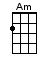 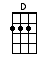 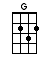 